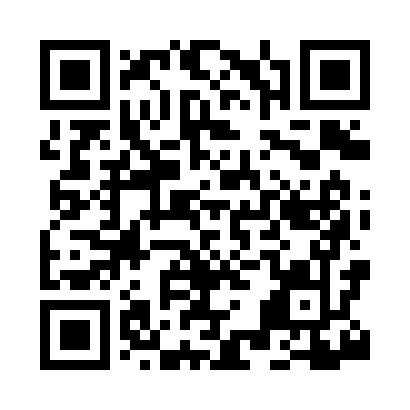 Prayer times for Saint Robert, Missouri, USAMon 1 Jul 2024 - Wed 31 Jul 2024High Latitude Method: Angle Based RulePrayer Calculation Method: Islamic Society of North AmericaAsar Calculation Method: ShafiPrayer times provided by https://www.salahtimes.comDateDayFajrSunriseDhuhrAsrMaghribIsha1Mon4:195:511:135:078:3510:062Tue4:205:511:135:078:3510:063Wed4:215:521:135:078:3410:054Thu4:215:521:135:078:3410:055Fri4:225:531:135:078:3410:056Sat4:235:531:145:078:3410:047Sun4:245:541:145:078:3310:048Mon4:245:541:145:078:3310:039Tue4:255:551:145:078:3310:0310Wed4:265:561:145:078:3210:0211Thu4:275:561:145:088:3210:0112Fri4:285:571:145:088:3210:0113Sat4:295:581:155:088:3110:0014Sun4:305:581:155:088:319:5915Mon4:315:591:155:088:309:5816Tue4:326:001:155:088:309:5817Wed4:336:011:155:088:299:5718Thu4:346:011:155:078:289:5619Fri4:356:021:155:078:289:5520Sat4:366:031:155:078:279:5421Sun4:376:041:155:078:269:5322Mon4:386:041:155:078:269:5223Tue4:396:051:155:078:259:5124Wed4:406:061:155:078:249:5025Thu4:416:071:155:078:239:4926Fri4:426:081:155:078:229:4727Sat4:446:081:155:068:229:4628Sun4:456:091:155:068:219:4529Mon4:466:101:155:068:209:4430Tue4:476:111:155:068:199:4331Wed4:486:121:155:058:189:41